 	COON VALLEY LUTHERAN CHURCH“We are a family of God, striving to enrich the lives of all through the love of Christ.”~ GATHERING ~ The Holy Spirit calls us together as the people of God. PRELUDE MUSIC								    Mary SchultzBELLSWELCOME and ANNOUNCEMENTSCONFESSION and FORGIVENESS Page 211-212GATHERING HYMN #858 Praise to the Lord, The AlmightyGREETING and PRAYER of the DAYThe grace of our Lord Jesus Christ, the love of God, and the communion of the Holy Spirit be with you all.  And also with you. KYRIE Page 147GLORIA Page 148PRAYER OF THE DAYAlmighty God, by grace alone you call us and accept us in your service. Strengthen us by your Spirit, and make us worthy of your call, through Jesus Christ, our Savior and Lord. Amen.~ WORD ~ (Scripture insert)God speaks to us in scripture reading, preaching, and song.FIRST READING: Deuteronomy 18:15-20PSALM 111 (Read responsively)GOSPEL ACCLAMATION Page 151	Alleluia.  Lord, to whom shall we go?	You have the words of eternal life.  Alleluia.The Holy Gospel according to St. Mark the 1st chapter	Glory to you, O Lord.GOSPEL: Mark 1:14-20The Gospel of the Lord. Praise to you, O Christ. SERMONHYMN of the DAY #644 Although I Speak with Angel’s Tongue~ RESPONSE TO THE WORD ~The Holy Spirit calls us as a community to say what we believe, reach out to each other and offer gifts and prayers for God’s purposes.THE APOSTLES’ CREEDI believe in God, the Father Almighty, Creator of Heaven and earth; 
I believe in Jesus Christ, God’s only Son Our Lord, 
 	who was conceived by the Holy Spirit, 	born of the Virgin Mary, suffered under Pontius Pilate, was crucified, died, and was buried;he descended to the dead. On the third day he rose again;he ascended into heaven,he is seated at the right hand of the Father,and he will come to judge the living and the dead.
 I believe in the Holy Spirit, the holy catholic church, 	 the communion of saints, the forgiveness of sins,  the resurrection of the body, and the life everlasting. Amen.PRAYERS of INTERCESSION Petitions end:  God of grace…Receive our prayer.  OFFERING and OFFERING SONG  O God, Who Gives Us Life- on insert in pew rackOFFERING PRAYERGod of field and forest, sea and sky, you are the giver of all good things.Sustain us with these gifts of your creation, and multiply your graciousness in us, that the world may be fed with your love, through Jesus Christ, our Savior and Lord. Amen.THANKSGIVING FOR THE WORD   Page 220WORDS OF INSTITUTIONTHE LORD’S PRAYER Our Father who art in heaven, hallowed be thy name, thy kingdom come, thy will be done, on earth as it is in heaven. Give us this day our daily bread; and forgive us our trespasses, as we forgive those who trespass against us; and lead us not into temptation, but deliver us from evil. For thine is the kingdom, and the power, and the glory, forever and ever.  Amen.	~SENDING ~God blesses us and sends us in mission to the world. BENEDICTIONBELLSSENDING HYMN #807 Come, Thou Fount of Every BlessingDISMISSAL Go in peace. Serve the Lord! Thanks be to God!POSTLUDE									   Mary Schultz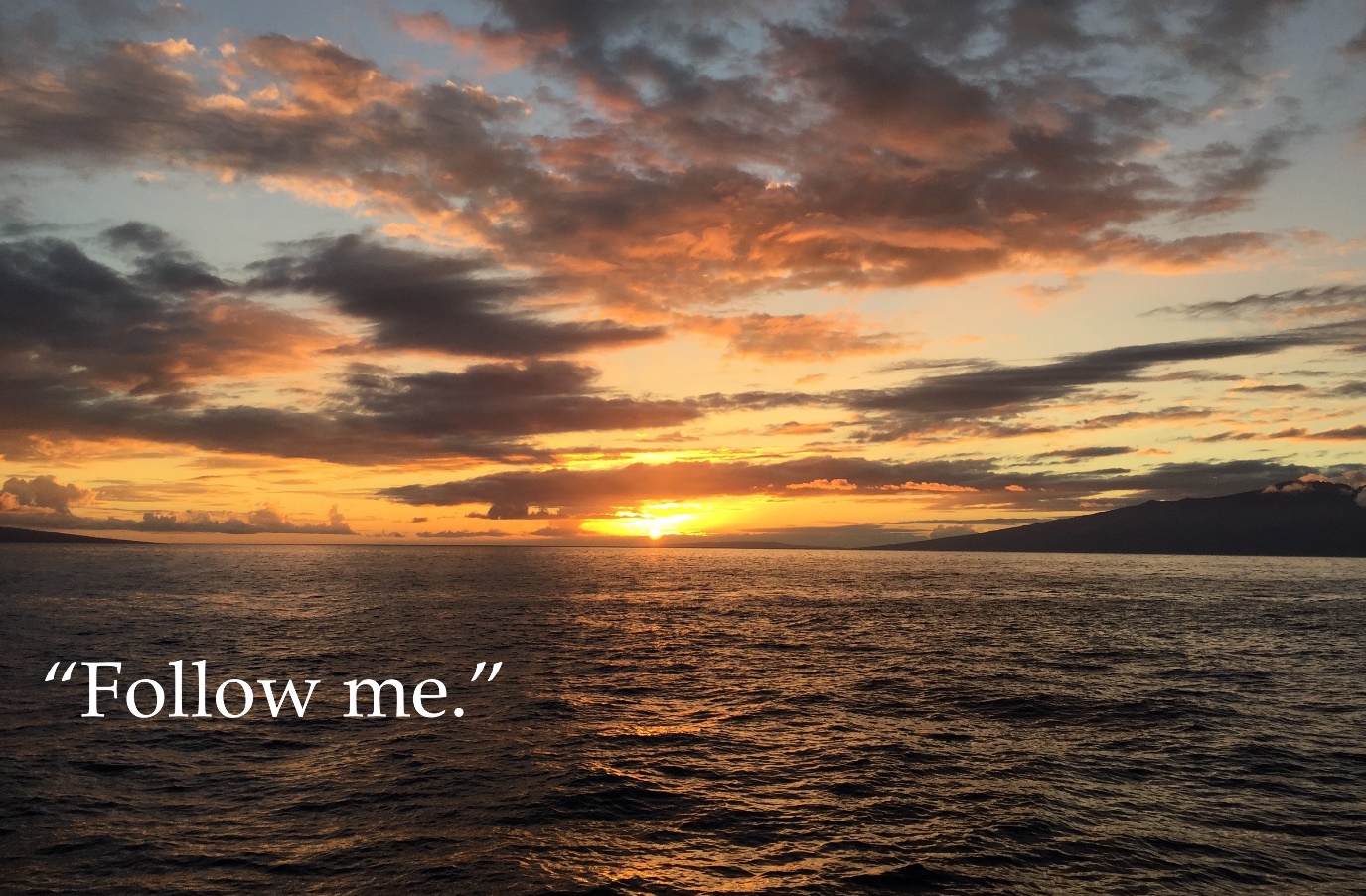 COON VALLEY LUTHERAN CHURCHTHIRD SUNDAY OF EPIPHANY  January 21, 2024   9:00 a.m.~Bulletins are in memory of Ardell Moilien on her birthday Jan. 24th from Steve, Phillip, Kara and Ben MoilienCoffee Servers: Ellie Brye, Heather WichmanUsher: Mike LuskReader: David SchultzAttendance & Offering Last Sunday: 9:00/76; $3,930.00Sunday School Attendance last week: 16	SCHEDULENEXT SUNDAY: 10:00a/Worship & Sunday School; 11:00a/Potluck followed by Annual MeetingFIRST READING: Deuteronomy 18:15-20The Lord your God will raise up for you a prophet like me from among your own people; you shall heed such a prophet. This is what you requested of the Lord your God at Horeb on the day of the assembly when you said: “If I hear the voice of the Lord my God any more, or ever again see this great fire, I will die.” Then the Lord replied to me: “They are right in what they have said. I will raise up for them a prophet like you from among their own people; I will put my words in the mouth of the prophet, who shall speak to them everything that I command. Anyone who does not heed the words that the prophet shall speak in my name, I myself will hold accountable. But any prophet who speaks in the name of other gods, or who presumes to speak in my name a word that I have not commanded the prophet to speak—that prophet shall die.”		Word of God. Word of Life. Thanks be to God.Psalm 111 (read responsively)Praise the Lord! I will give thanks to the Lord with my whole heart, in the company of the upright, in the congregation.Great are the works of the Lord, studied by all who delight in them.Full of honor and majesty is his work, and his righteousness endures forever.He has gained renown by his wonderful deeds; the Lord is gracious and merciful.He provides food for those who fear him; he is ever mindful of his covenant.He has shown his people the power of his works, in giving them the heritage of the nations.The works of his hands are faithful and just; all his precepts are trustworthy.They are established forever and ever, to be performed with faithfulness and uprightness.He sent redemption to his people; he has commanded his covenant forever. Holy and awesome is his name.The fear of the Lord is the beginning of wisdom; all those who practice it have a good understanding. His praise endures forever.The Holy Gospel according to St. Mark the 1st chapter. Glory to you, O Lord.GOSPEL READING: MARK 1:14-20Now after John was arrested, Jesus came to Galilee, proclaiming the good news of God, and saying, “The time is fulfilled, and the kingdom of God has come near; repent, and believe in the good news.”  As Jesus passed along the Sea of Galilee, he saw Simon and his brother Andrew casting a net into the sea—for they were fisherman.  And Jesus said to them, “Follow me and I will make you fish for people.”  And immediately they left their nets and followed him.  As he went a little farther, he saw James son of Zebedee and his brother John, who were in their boat mending the nets.  Immediately he called them; and they left their father Zebedee in the boat with the hired men, and followed him.		The Gospel of the Lord.  Praise to you, O Christ.*We are always so happy to include you and our CVLC family in our prayers. If you feel your name, or the name of a family member can be removed from this list please contact Jamie. Thank you!We remember in prayer:  † Those hospitalized this past week † Our members whose names we lift up in prayer today: Corrine Appleman, Beverly Bagstad, Gwen Bahr, Clifford Bakkum, Brian Berg, Richard Brose, Herby Cornell, Jeanne Ebli, Kira Foster, Jeri Harbaugh, Bonnie Holey, Donna Ihle, Verlin Ihle, Todd King, Mike Kellogg, Jim Knutson, Margaret Lee, Russell Lee, Aaron Leisso, Larry Lichtie, Aaron Marx, Bud Miyamoto, Marianne Myhre, LuEtta Nelson, Romaine Nelson, Sandy Nelson, Cathy Ofte, Lisa Olson, Sandra Onshus, Eunice Quast, Lori Roach, Ellen Runice, Jojo Satona, Bob Schulze, Mary Schultz, Billie Slater, LaVonne Stendahl, Joyce Temp, Teri Tomten.† Our members who are currently in health care facilities & Assisted Living: Tip Bagstad, Inez Beck, Rachel Berg, Carl Daffinrud, Evelyn Dahlen, Joanne Fletcher, Betty Gilbertson, Erma Graupe, Lenore Henley, Carl Holte, Bob Moilien, Betty Nelson, Irene Nestingen, Annie Olson, Beatrice Olson (Alden), Betty Sanders.† Those who grieve: Family and friends of Vernon Melgard, Monte Nelson and Melanie Role.† Our members who are currently home bound† All those in need of God’s healing and help† Family and friends of our members